Рекомендации учителям-предметникам, работающим в 5 классахУчитывайте трудности адаптационного периода, возрастные особенности пятиклассников в выборе терминологии, подборе методических приёмов.Не перегружайте учеников излишними по объёму домашними заданиями, дозируйте их с учётом уровня подготовки ученика, гигиенических требований возраста.Следите за темпом урока – высокий темп мешает многим детям усваивать материал.Налаживайте эмоциональный контакт с классом.На заседаниях методических объединений, классных и общешкольных совещаниях выработайте единые требования к учащимся (соблюдайте единый орфографический режим, критерии оценок).Развивайте общеучебные умения и навыки, учите ребят правильно учиться.Налаживайте эмоциональны контакт с родителями учащихся.Никогда не используйте оценку как средство наказания ученика. Оценка достижений должна быть ориентацией на успех, способствовать развитию мотивации к учению, а не её снижению.Замечайте положительную динамику в развитии каждого ученика (Нельзя сравнивать «Машу с Петей», можно – «Петю вчерашнего и сегодняшнего»).Развивайте навыки самоконтроля, умение оценивать свою работу и работу класса. Не бойтесь признать свои ошибки. Постоянно анализируйте все плюсы и минусы в своей работе.Разнообразьте методику работы в группах, в парах, индивидуально.Не создавайте психотравмирующих ситуаций при выставлении оценок за контрольные работы, за четверть и т.д., выставляйте оценки не формально, а с учётом личностных особенностей и достижений каждого ученика.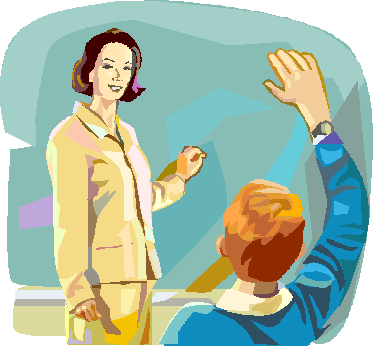 Наряду с оценкой чаще используйте положительные оценочные суждения («молодец, хороший ответ, справился» и т.д.).Поддерживайте контакт с классным руководителем, узнавайте о проблемах ребёнка, его здоровье, семейных отношениях.Не допускайте педагогического манипулирования.Грамотно используйте дневник учащегося для связи с родителями.Учитывайте в планировании учебной работы динамику умственной работоспособности пятиклассника в течение дня, недели.Учитывайте индивидуальные психологические особенности ребёнка: темперамент и связанные с ним «врабатываемость», темп, переключение, особенности внимания, двигательная активность и т.д.